YLEISTÄ TYÖKOHTEESTA JA TYÖN SUORITUKSESTATYÖKOHDE JA SIJAINTI	USPENSKIN KATEDRAALI	Kanavakatu 1	00160 HELSINKITILAAJA	HELSINGIN ORTODOKSINEN SEURAKUNTA	Liisankatu 29	00170 HELSINKITILAAJA	HELSINGIN ORTODOKSINEN SEURAKUNTA	kiinteistöpäällikkö Leena Mätäsniemi	Liisankatu 29	00170 HELSINKIKUNTOARVION JA TYÖSELOSTUKSEN LAADINTA:MAALAUSVALVONTA LAESLEHTO OY	maalarimestari Raimo Laeslehto	Naakkapolku 5	01450 VANTAA	gsm: 041–510 6737	E-Mail: info@maalauvalvonta.fiSELVITYSTYÖN LAAJUUS	6.11. ja 9.11. sekä 18.11.2015 tehdyissä tutkimuksessa on selvitetty Ikonostaasin 	tämän hetkistä kuntoa.	Ikonostaasi on kokenut suurimman muutoksen alkuperäisestä jo 1890-luvulla 	(historiallinen selvitys), jolloin suuri osa kullatuista pinnoista on puhdistettu puulle asti 	suuren kosteusvaurion takia. 	Tässä korjauksessa on todennäköisesti tehty päätös korjata ikonostaasia helpommalla 	ja halvemmalla tavalla kuin se oli alkuperäisesti tehty. Ikonostaasin kultaustyöstä	Suuri osa kultaus töistä on tehty ns. öljykultauksena ja niiden alta ei löydy jäämiä 	kiilto- eli polimenttikultauksesta. Ikonostaasista löytyy kiiltokullattuja osioita kuten 	pilasterit ja kuninkaan porteissa olevat osiot. Myös ylemmissä osioissa olevia 	koristeosioita on kiiltokullattu esim. ristikko koristeet. 	Ikonostaasin huipulla olevat ristit ja pallot koristeineen ovat kiiltokultausta. 	Varsinkin ikonostaasin alapinnoissa on paljon pronssimaalauksia öljykultauksen 	päällä. Ala-osissa lampukoiden lähettyvillä on huomattavia öljyvahinkoja. 	Öljy on mennyt krakeloituneesta (haljenneesta) kultapinnasta pohjusteeseen ja 	todennäköisesti imeytynyt myös puuhun asti ja sen poistaminen on erityisen hankalaa, 	jos onnistuu laisinkaan?	Tutkimuksessa selvisi myös, että ikonostaasin kultaukset olivat yläosissa yllättävän 	huonossa kunnossa. Sieltä löytyy pahoja pohjustevaurioita ja vaikuttaa sille, että 	joissakin osissa on kosteus tehnyt tuhojaan myös jäljelle jääneeseen pohjustukseen ja 	se on ”jauhoontunut” vaikka siinä ei ole näkyvää irtoamaa. Tällaisille pinnoille 	restaurointi ei tahdo onnistua. Pinta kostutetaan kullatessa laskuviinalla ja kiillotetaan 	agaattikivellä ja siinä vaiheessa ”jauhoontunut” pohjustus murtuu helposti. 	Kultauksen kuluneisuus yläosissa kiinnitti myös huomiota. Esim. yläosien pilasterit 	ovat huomattavan kuluneet.	Kunnostusta suunniteltaessa on tehtävä linjaus siitä mihin tasoon kultaukset korjataan. 	Vaihtoehtoja on kaksi, eli joko palautetaan alkuperäiseen asuunsa. 	Tässä vaihtoehdossa kiiltokullatut osiot tehdään uudelleen nyt öljykullattujen tilalle tai 	sitten niin, joka on myös suosituksemme, että palautetaan 1890-luvun asuunsa. 	Alkuperäiseen asuun kunnostaminen on erittäin suuri työ ja monikertainen 	kustannuksiltaan.	Suositeltavassa tavassa Kuninkaan portin kultaukset palautetaan alkuperäiseen asuunsa 	eli kaikki pronssaukset ja lyöntimetallikultaukset poistetaan. Kuninkaat portti on 	ikonostaasin tärkein osio, joka on jo edellisessä isossa kunnostuksessa jätetty lähes 	alkuperäiseen kuntoon tai korjattu kuten alkuperäisesti.Ikonostaasin puuosien maalaustyöstä	Ikonostaasin puuosien maalaustyöt on suoritettu huonojen pohjatöiden päälle edellisissä kunnostuksissa.	Kunnostusmaalauksessa ei ole kunnolla pesty ja hiottu vanhaa maalipintaa ennen maalausta.	Edellä mainituista syistä on varsinkin viimeisin maalikerros monin paikoin huonosti kiinni.	Alimmat öljymaalikerrokset ovat krakeloituneet eli halkeilleet. 	Krakelointi ei kaikilta osin ole vielä aiheuttanut maalikerrosten irtoamista.	Ikonostaasin alaosan kohdalla on kulutuksella olttiiden pilastereiden jalustojen kohdalla havaittavissa useat korjausmaalausten jäljet.	Maalia ja kittiä on jo niin runsaasti, että maali irtoaa pohjia myöden.	Edellisessä kunnostustyössä on jätetty esille muutamin kohdin esiin alkuperäistä maalia.Ikonostaasin puuosat 	Ikonostaasin rungon ikääntyminen on havaittavissa liitosten avautumisena.	Koristeaiheiden halkeilua on havaittavissa monin paikoin ja veistetyistä koristeaiheista on lohkeillut paloja.	Ikonien kehysten kiilapalat ovat irti ja joiltain osin jopa pudonneet.	Edellisen korjaustyön aikana, on halkeamia paikattu kitillä.	Puun elämisestä johtuen ovat kittaukset auenneet.	Puun kuivumisesta johtuva ”kutistuminen” on johtanut siihen, että monien kullattujen osien, kuten kultapallojen, kultauksen pohjustus on tyhjän päällä. 	Ikonostaasin yläosan liekkien puuosat ovat ajan saatossa vetäytyneet luokille.	Sama ilmiö on havaittavissa ikonostaasin ylempien kenttien kohdalla.	Puuosien vääntyminen, lohkeamia lukuun ottamatta, aiheuta kunnostustyössä muita toimenpiteitä kuin kiinnityksen ja tukemisen varmistamisen.	Puuosien kunnostustyö tulee tilata kokeneelta puusepältä tai puuesineisiin erikoistuneelta konservaattorilta.IKONOSTAASIN KORJAUKSEN TYÖJÄRJESTYS JA KULTAUSTYÖSELOSTUS1. Ikonostaasin dokumentointi ennen aloittamista2. Ikonien poisto. - ikonit pääosin irrotetaan alttarin puolelta. Tarkempaa tietoa ennen taustojen    avaamista ei ole3. Irroitettavien osioiden poisto.	- kaikki irrotettavat osat poistetaan ja työt suoritetaan työhuoneella. Poistettavat osat   	  numeroidaan ja pakataan kuljetuksia/varastointia varten.4. Maalipintojen pohjatyöt. 	- erillinen työtapaselostus.5. Kultauksen puhdistus.	- kaikki kultapinnat puhdistetaan niille soveltuvilla aineilla ja välineillä. 6. Pronssimaalin poisto.	- pronssimaalit poistetaan liuottimilla, jotka eivät vahingoita alla olevaa kiiltokullattua   	   pintaa. 	  Öljykullatuissa osissa kulta lähtee pois liuotin puhdistuksessa, joten ne osiot       	  kullataan uudelleen.   	  Pronssatuissa öljykullatuissa kohdissa saattaa riittää tärpättihionta ja uudelleen    	  kultaus. 7. Rakennekorjaukset.	- rakennekorjaukset tehdään, jos se on kokonaisuuden kannalta välttämätöntä. 	  Pilastereissa yhdessä tilaajan kanssa sovitaan, kuinka toimitaan. 	  Rakennehalkeamissa voi tulla kyseeseen raon täyttäminen puulla koska puristaminen 	  yhteen saattaa rikkoa pilasteria muualta. 	  Yläosan ”liekkikoristeissa” on vahvoja rakenne halkeamia ja vääntymisiä. 	  Vääntymistä ei kannata lähteä oikaisemaan. Halkeamat katsotaan tapaus kerrallaan ja 	  puututaan niihin, mitkä ovat ulkoasun kannalta tärkeitä ja näkyvät katsojille.8. Liitupohjusteiden tarkistus.	- kaikki pohjustetut alueet tutkitaan. Saattaa olla hyvä tehdä koekultaus, jotta pohjan  	  kestävyys selviää. Kiiltokultauksissa on runsaasti pohjustevaurioita esim. 	  ikonostaasin oikean puoleisessa osiossa ns. ristikkokoristeissa. Jos pohjuste kestää	  niin voidaan poistaa vain rapautunut alue ja pohjustaa paikallisesti uudelleen ja 	  suorittaa uusi kiiltokultaus. 9. Vaurioituneen liitupohjusteen poisto.	- suurimmat pohjustevauriot johtuvat puun kuivumisesta, jolloin puu menee kasaan 	  mutta pohjuste ei. 	  Näin puun ja pohjusteen väliin syntyy rako. Rapautuneet alueet puhdistetaan puulle 	  asti. 	  Pohjustevaurion aiheuttaneet esim. oksat voidaan poistaa ja korvata puutapeilla, jos	  tarpeellista. 	  Lampukkaöljyn vaurioittamissa pohjusteissa saattaa tulla kyseeseen myös alla olevan 	  puun poistoa, jotta öljyn vaikutus saadaan pois. 10. Puuttuvien koristeosioiden valmistus.	- koristeet ja puuttuvat osat ovat puusta valmistettuja, myös uudet osat veistetään ja   	  valmistetaan puusta. Pienempiä koristeosioita voidaan tehdä kultaajamassasta.11. Uudet pohjustukset. 	- vanhan pohjusteen poiston jälkeen niiden tilalle tehdään uudet liimapohjustukset ja 	  liitu/kaoliinia/liima pohjustukset. 12. Pohjusteen leikkaukset, hionnat.	- uudet pohjustetut osiot leikataan samaan tasoon vanhojen kanssa ja suoritetaan 	  märkä- ja kuivahionnat.13. Kiiltokultaus.	- paikattavissa kohdissa hyödynnetään vanhoja polimentteja ja uusissa osioissa,	  käytetään uutta polimenttia, jonka kultaaja on itse valmistanut sopimaan ympäristössä 	  oleviin vanhoihin kultauksiin.   	  Polimentin sideaineena voidaan käyttää ns. jänisliimaa tai kananmunan valkuaista 	  kultaajan tavasta riippuen.14. Mattakultaukset. 	- mattaosiot kullataan alkuperäisestä riippuen öljykultauksena tai liimakultauksena.  	  Liimakultauksia löytyy ikonostaasista lähinnä kiiltokullattujen osioiden yhteydessä 	  mutta melko vähäisiä määriä15. Kultauspintojen viimeistely. 	- viimeistelyssä tehdään kultapintojen vaatimat sävytykset, patinoinnit, kulutukset ja 	  mattaukset lakoilla. Kullatuissa pinnoissa tehdään lakoilla mattauksia, jotta saadaan 	  eri kiiltoasteita ja nyansseja kullattuihin pintoihin.	- joissakin osioissa kevyt patinointi saattaa tulla kysymykseen, jotta saadaan uusi 	  kultaus sopimaan hyvin vanhan alkuperäisen rinnalle. 	  Liimakultauksia löytyy ikonostaasista16. Maalaustöiden viimeistely.	- erillisen työselosteen mukaan. 17. Koristeiden ja irroitettujen osioiden uudelleen kiinnitykset.18. Ikonien palautukset paikoilleen19. Työn aikana tehdään dokumentointi suoritetuista töistä.IKONOSTAASIN MAALAUSTYÖSELOSTUS	Ikonostaasin maalattujen pintojen työt suoritetaan ikonien poiston jälkeen, kuten kultausten korjaustyöt.	Maalipintojen esikäsittelyt tulee suorittaa samaan aikaan kultaustöiden pohjien teon yhteydessä.1. ESIKÄSITTELYT	- pintojen pesu laimennetulla MAALARINPESULLA ja huolellinen huuhtelu 	  lämpimällä vedellä	  Pesuun ja huuhteluun on kiinnitettävä erityistä huomiota, jotta noki ja vuosien 	  likakerrostumat saadaan poistettua.	- irtonaisen, krakeloituneen maalin poisto kaapimalla	  Kaavinnassa huomioitava, ettei kaikki krakeloitunut maali ole irti alustasta.	  Pääsääntöisesti halkeamien reunoilta auennut krakelointi poistetaan.	- irtonaisen pintamaalin poisto mekaanisesti kaapimalla.	- pintojen hionta kauttaaltaan	- kaavittujen kohtien reunojen loiventaminen hiomalla	  	HUOM!	Vanhoihin alkuperäisiin maalipintoihin suoritetaan ainoastaan pesu ja huuhtelu2. PUUTYÖT	- maalaustöiden esikäsittelyjen jälkeen suoritetaan puutyöt	- puupaikkojen karhentaminen hiomalla3. POHJUSTUS	- puupaljaiden pohjustus SAXOTOL POHJUSTE (Saxotol-Oel-Grundierung)	- vauriokohtien osittainpohjustus SAXOTOL POHJAMAALI (Saxotol-Oel-Vorlack)4. OSITTAINSILOTUKSET		- suuret kolot, joita ei voi puupaikata, kemiallinen puu, esim. Plastic Padding	- osittainsilotukset ”luita myöden” ALLTEK LITE A	  Vanhoja krakelointeja ei ylisiloteta	- hionta vanhan pinnan tasoon5. POHJAMAALAUS	- pohjamaalaus yli, ohennettu SAXOTOL POHJAMAALI (Saxotol-Oel-Vorlack)6. PINTAMAALAUS	- pohjamaalin hionta kevyesti yli	- pintamaalaus tiukkaan yli LINAL PELLAVAÖLJYMAALI	URAKKAAN LASKETTAVAT MÄÄRÄT ESIKÄSITTELYISSÄIKONOSTAASIN KIRKKOSALIN PUOLELLA	Maalausurakkaa laskettaessa huomioidaan pohjakäsittelyt seuraavasti pinta-alasta	1. Vanhan maalin poistoa puupohjaa myöden lasketaan urakkaan kuuluvana 20 %	2. vanhan pintamaalin poistoa työselostuksen mukaisesti 30 % IKONOSTAASIN TAUSTAPUOLEN KÄSITTELY-YHDISTELMÄT	Ikonostaasin taustapuolen käsittelyt suoritetaan ennen ikonien palauttamista.	Irrotettavat taustalevyt käsitellään irtonaisena, aiemmin maalatuilta pinnoilta.	Maalipintojen annettava kuivua perusteellisesti ennen paikalleen asennusta, 	etteivät osat liimaannu kiinni toisiinsa.1. Esikäsittelyt	- pintojen pesu laimennetulla MAALARINPESULLA ja huolellinen huuhtelu 	  lämpimällä vedellä	  Pesuun ja huuhteluun on kiinnitettävä erityistä huomiota, jotta noki ja vuosien 	  likakerrostumat saadaan poistettua.	- hionta kauttaaltaan yli2. Pohjamaalaus	- pohjamaalaus yli, ohennettu SAXOTOL POHJAMAALI (Saxotol-Oel-Vorlack)3. Pintamaalaus	- pohjamaalin hionta kevyesti yli	- pintamaalaus tiukkaan yli SAXOTOL ÖLJYMAALI, puolikiiltävä	PUUN ELÄMISEN AIHEUTTAMA RUNGON LIIMAUKSEN MURTUMA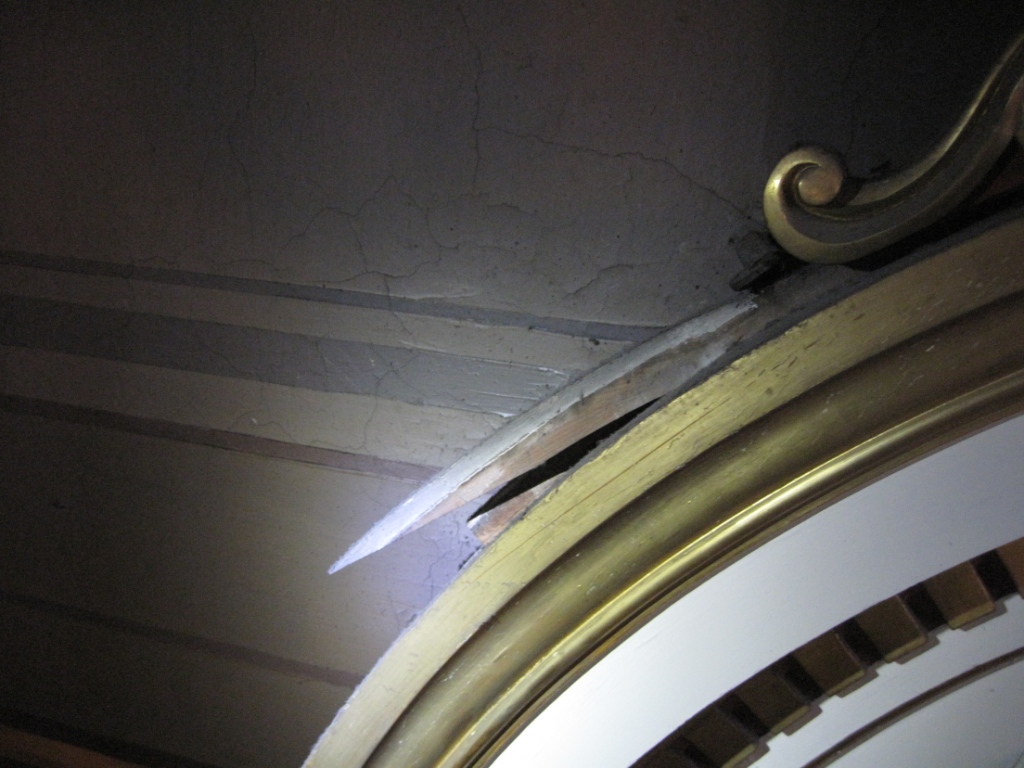 KUVA 1HALJENNUT PILASTERIN BAASIS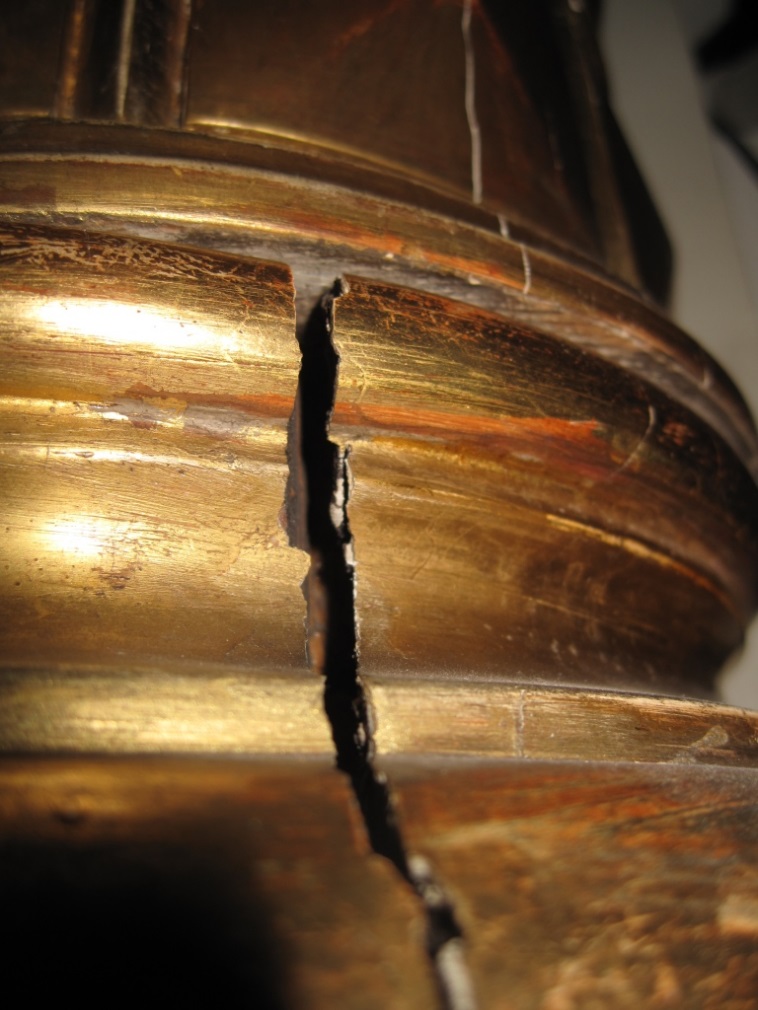 KUVA 2KRAKELOITUNUT PRONSSAAMALLA MAALATTU SOKKELIN YLÄPUOLINEN LISTAPUU KÄSITTELYJEN ALLA ON LAMPPUÖLJYN KYLLÄSTÄMÄ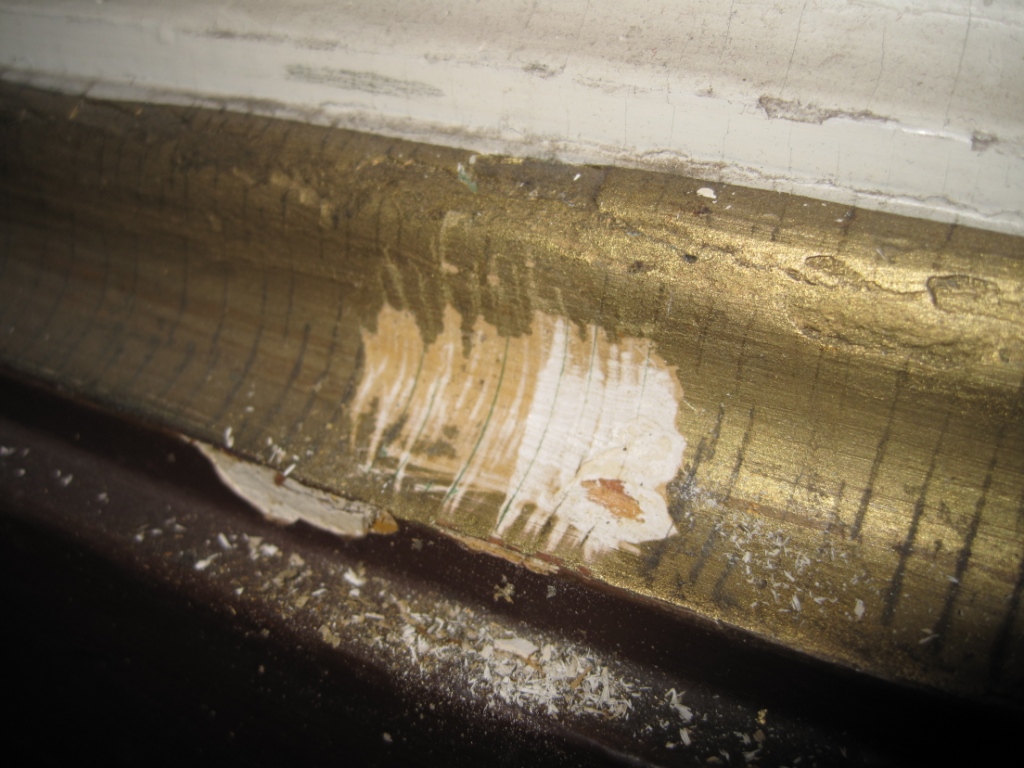 KUVA 3 VAURIOITUNUT KAPITEELI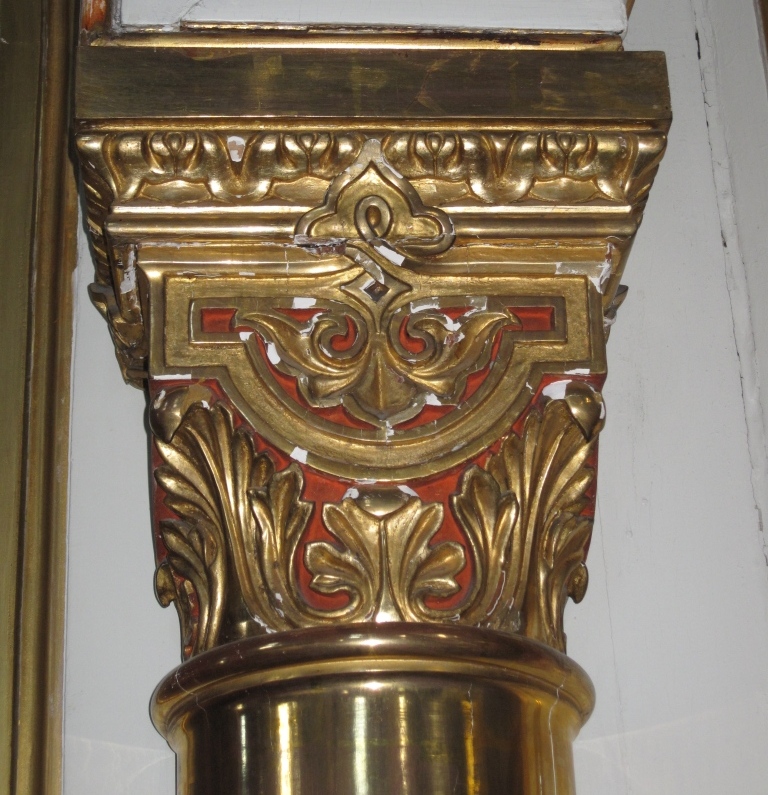 KUVA 4PINTAMAALIN IRTOAMISTA KEHYKSESSÄ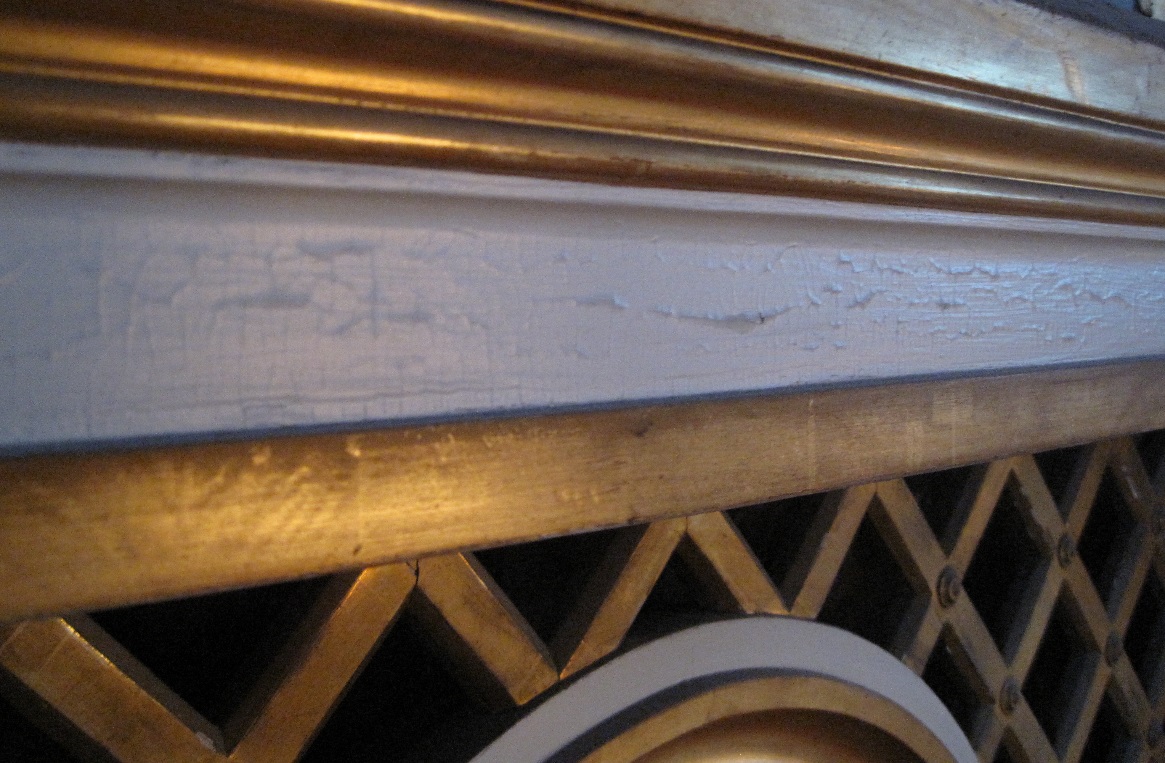 KUVA 5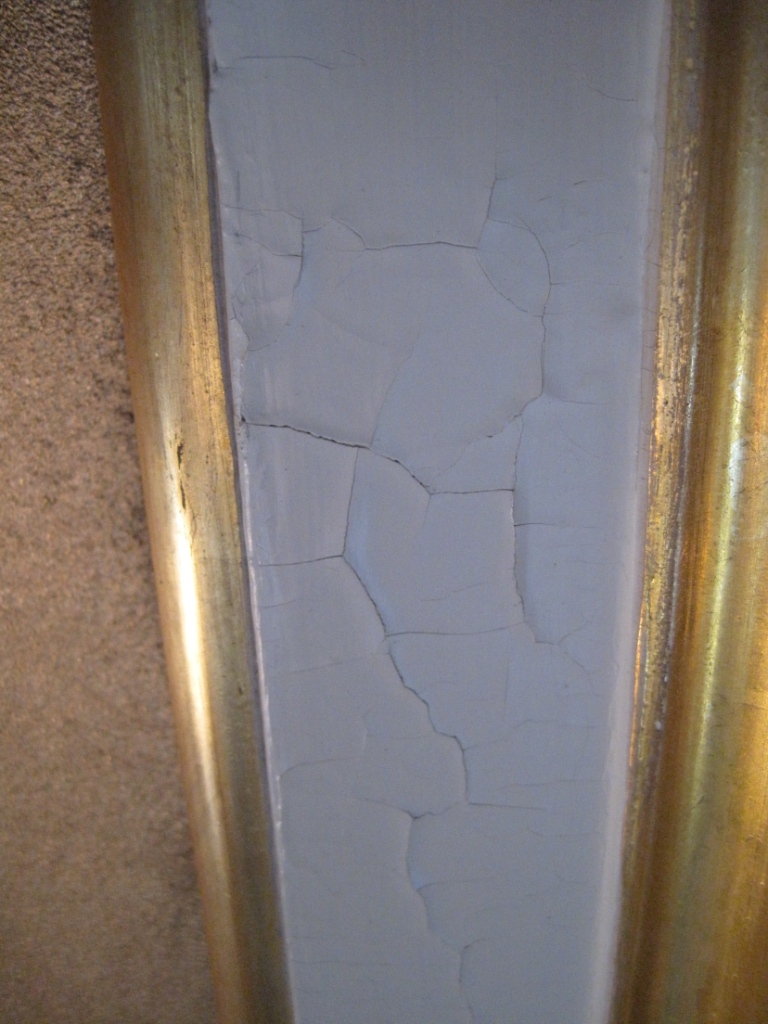 KUVA 6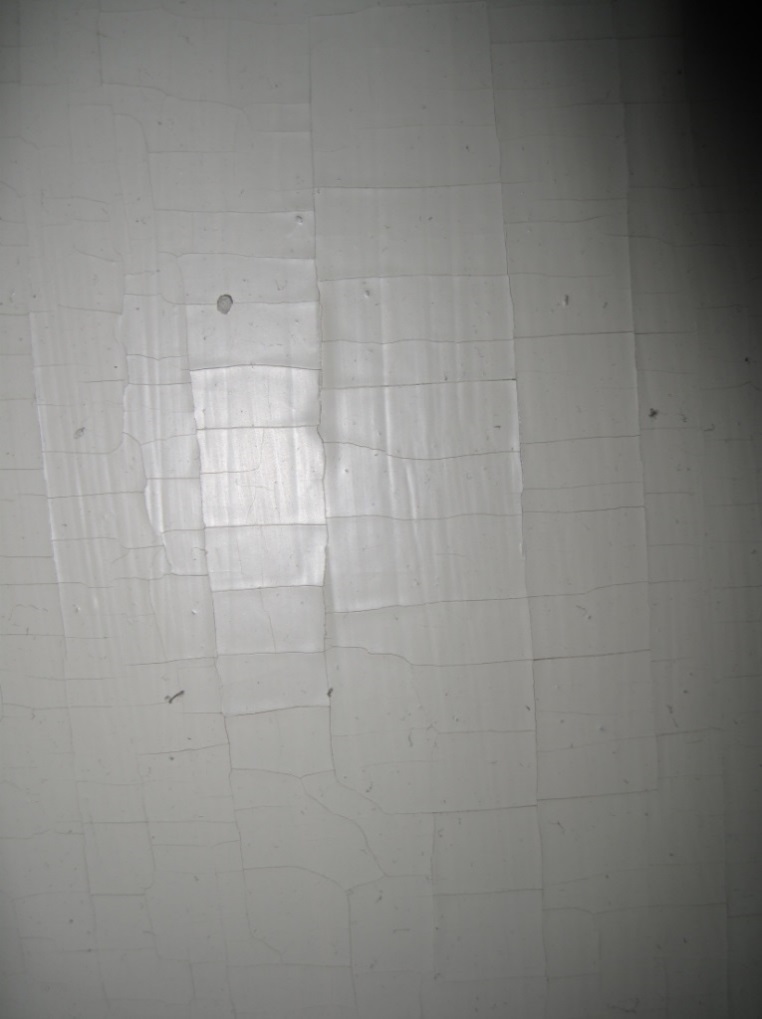 KUVA 7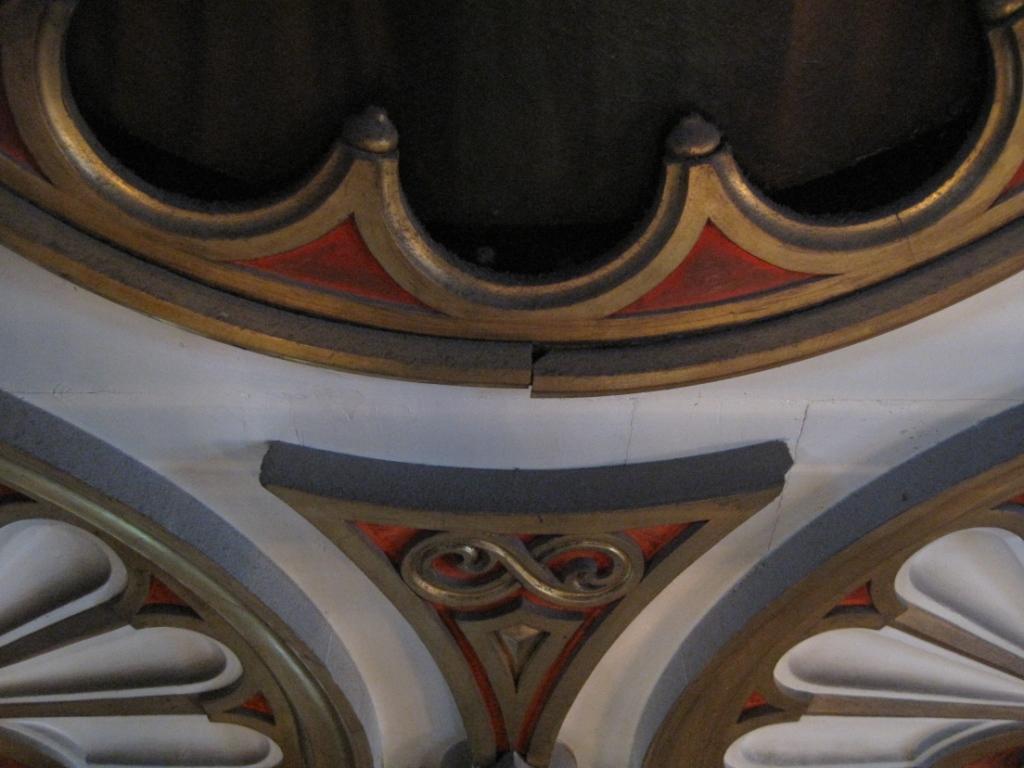 KUVA 8PUUN KUIVUMISESTA JOHTUVA KULTAUKSEN LOHKEAMINEN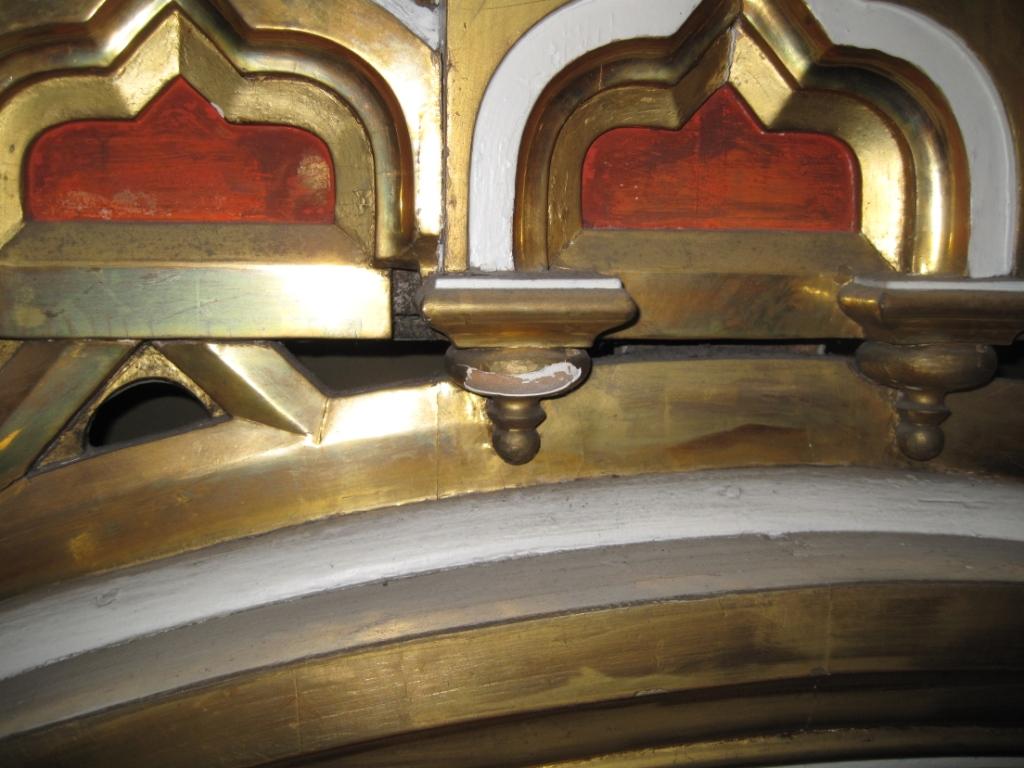 KUVA 9POHJIA MYÖDEN IRRONNUT MAALI IKONIN KEHYKSESSÄ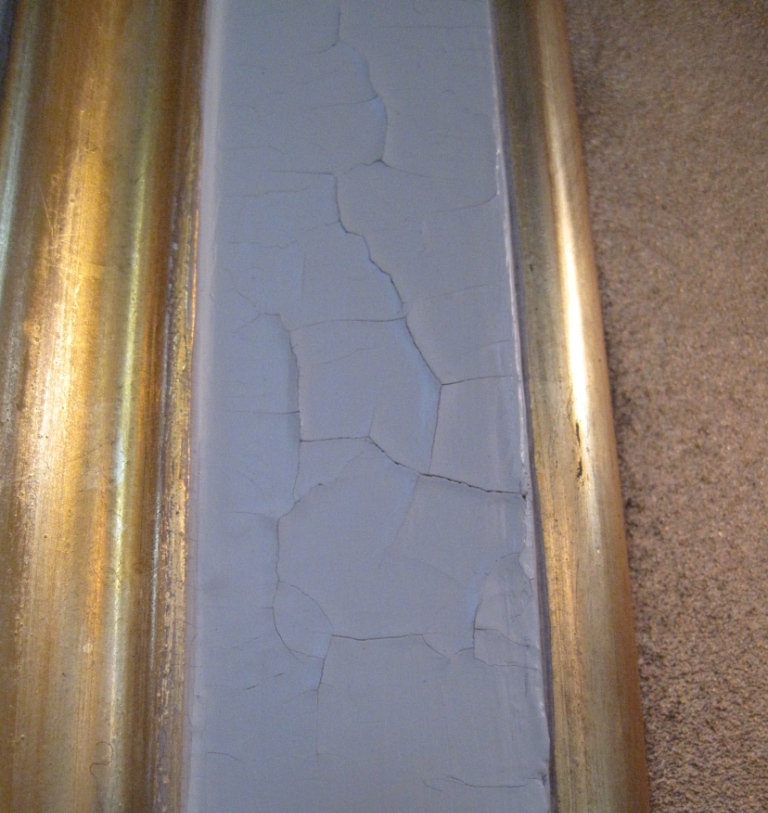 KUVA 10KRAKELOITUNUT KULTAUS IKONIN KEHYKSESSÄ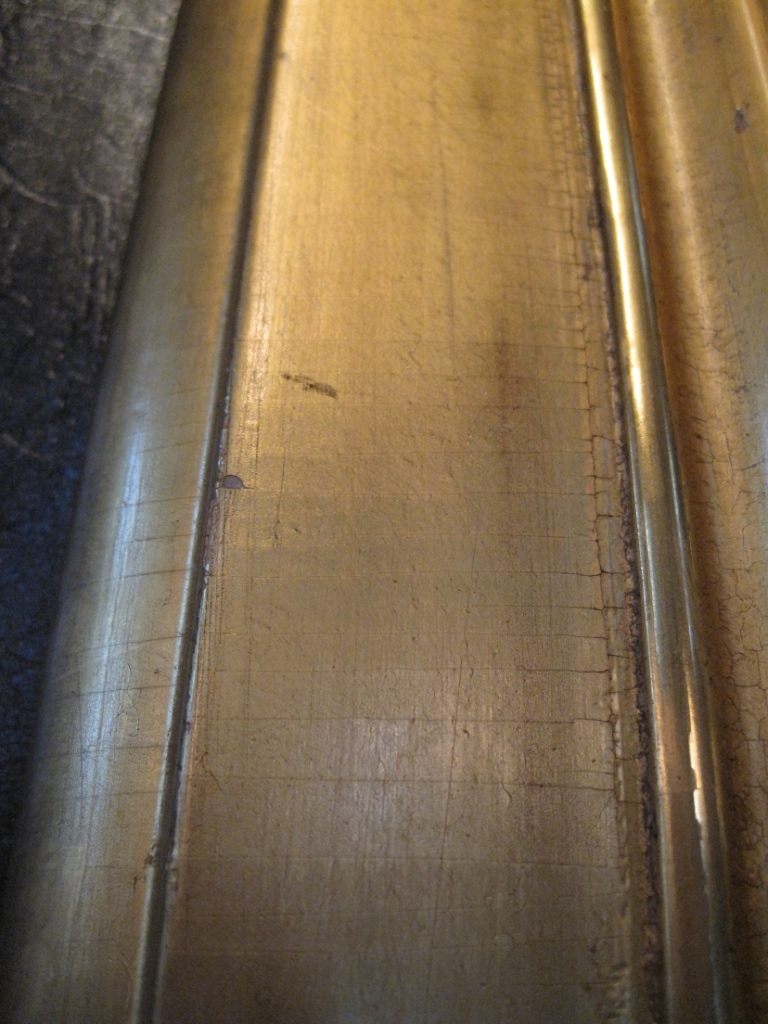 KUVA 11POHJASTA IRRONNUT KULTAUS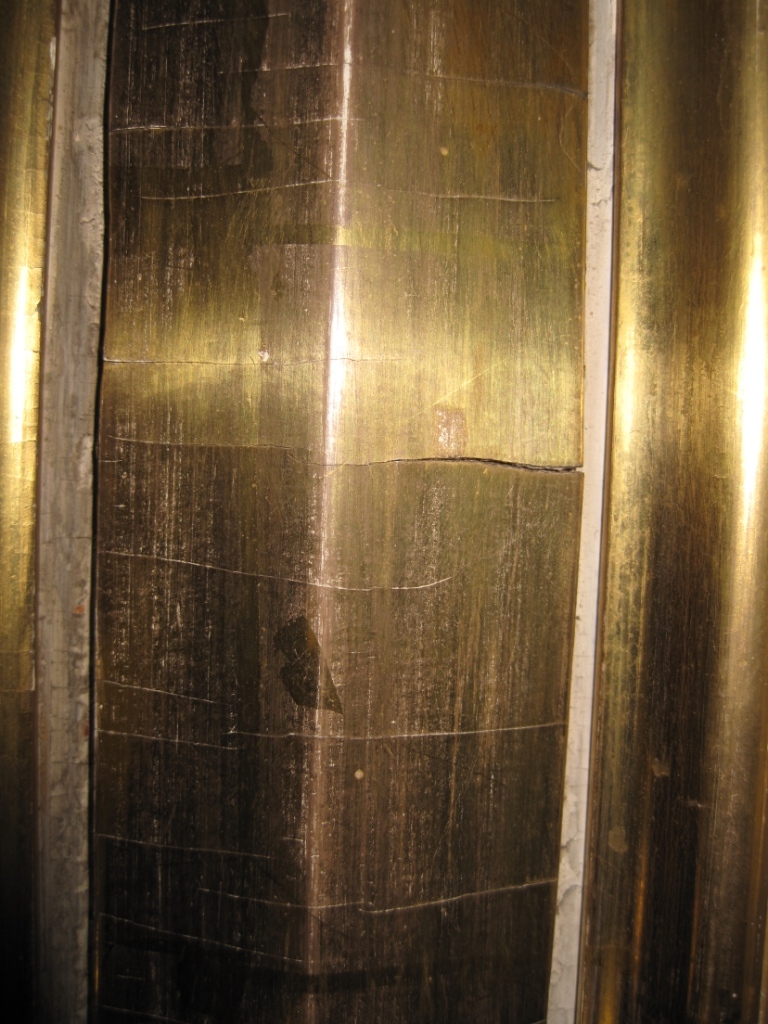 KUVA 12HUONOSTI TEHDYT POHJATYÖT EDELLISESSÄ KUNNOSTUKSESSA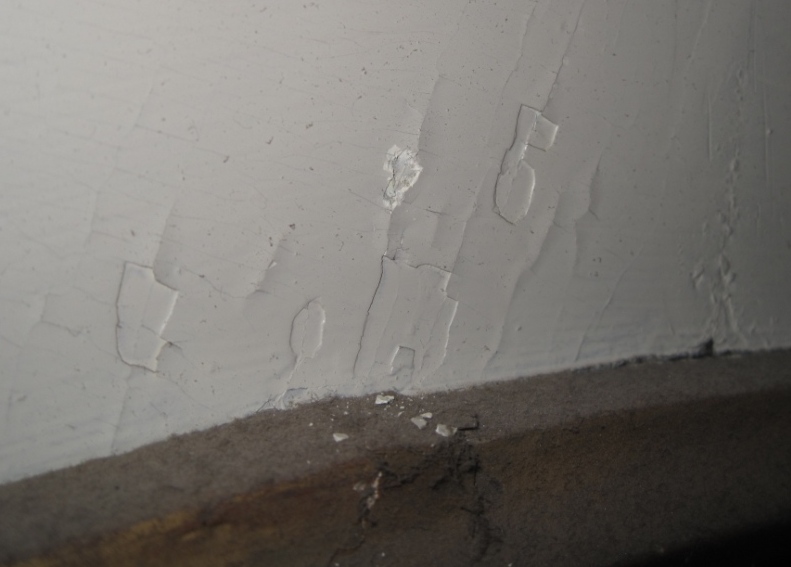 KUVA 13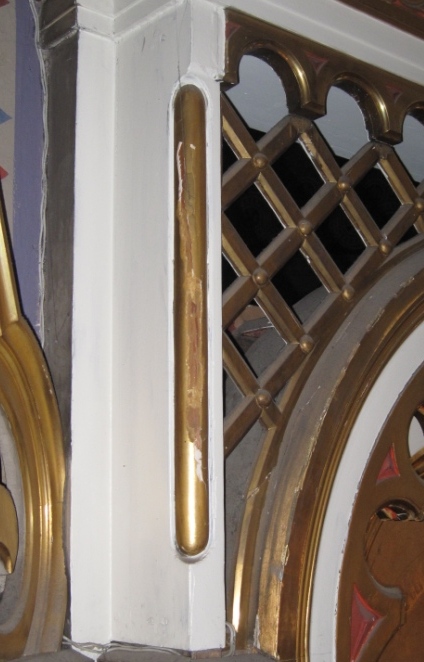 KUVA 14VAURIOITUNUT LIEKKI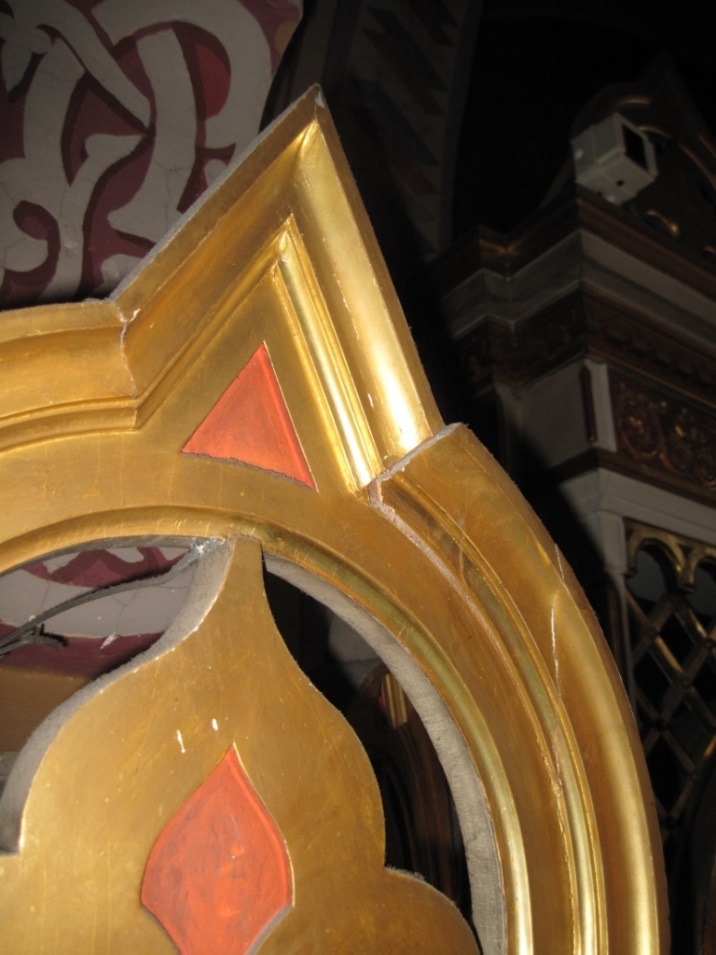 KUVA 15VAURIOITUNUT LIEKKI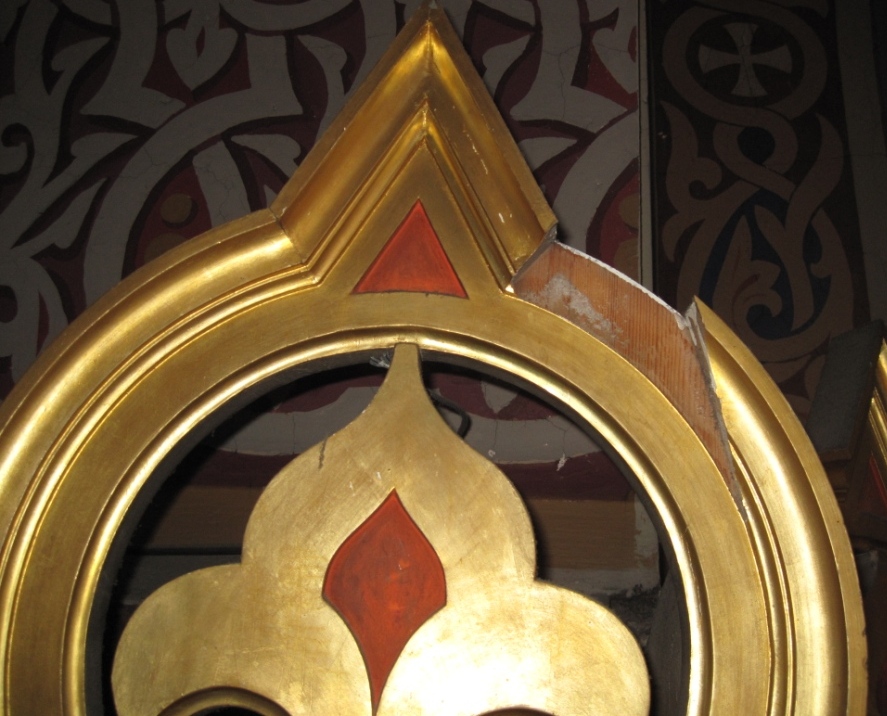 KUVA 16VAURIOITUNUT YLÄKORISTE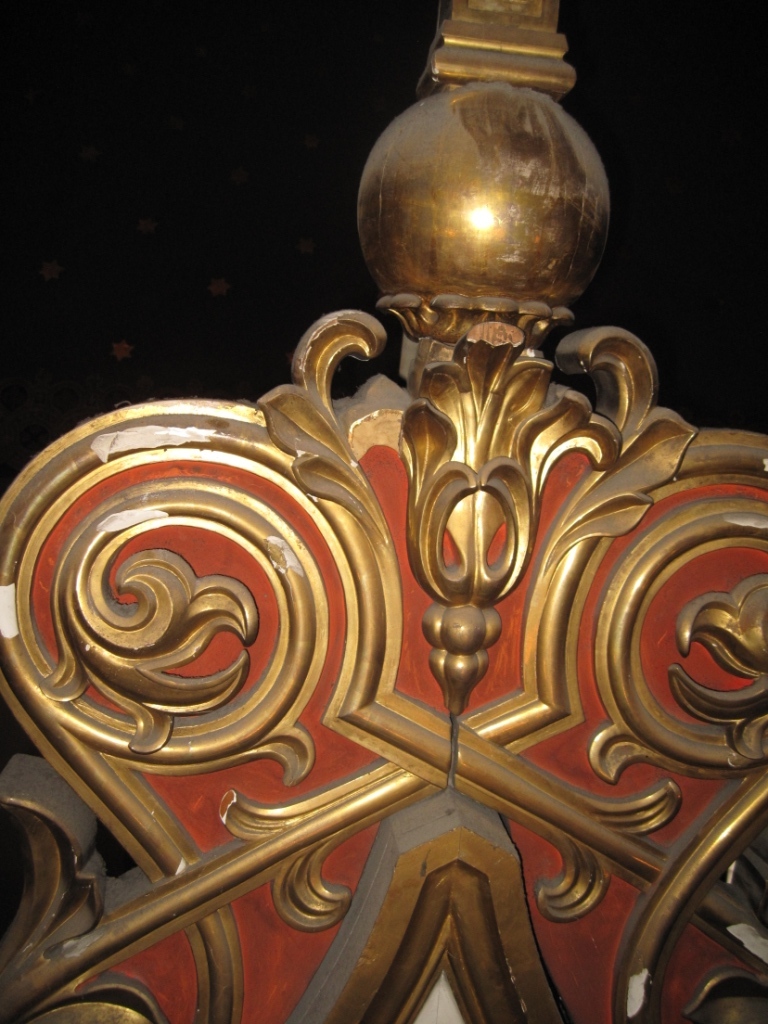 KUVA 17VAURIOITUNUT KORISTE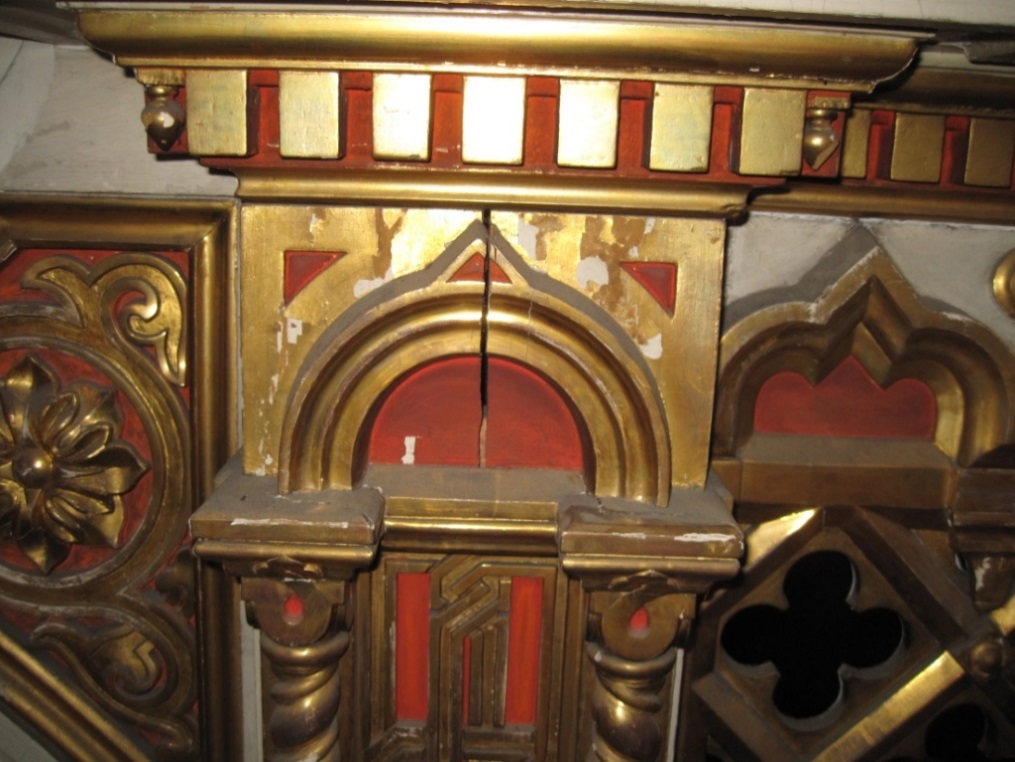 KUVA 18HALKEILLUTTA KULTAUSTA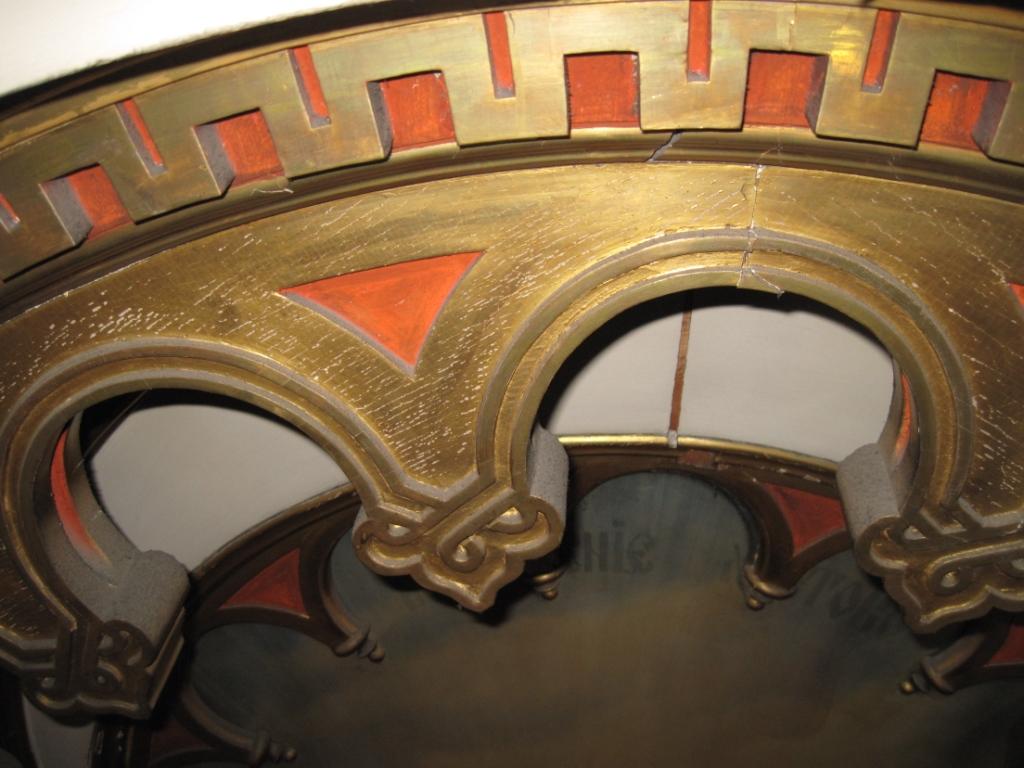 KUVA 19AVAUTUNUT SAUMA JA PUDONNUT KIILAPALA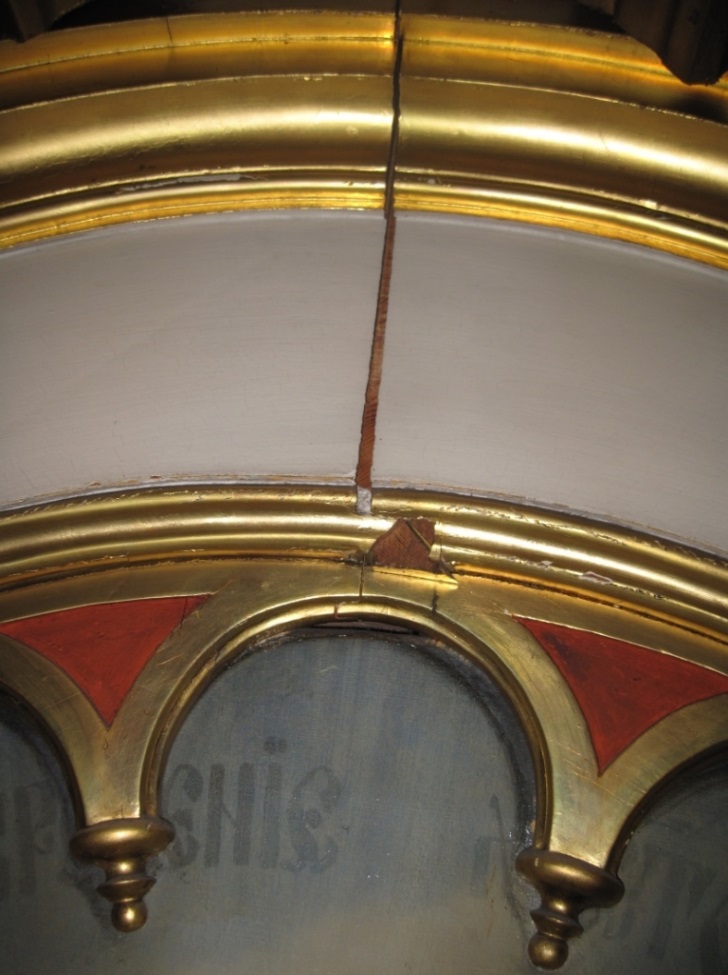 KUVA 20PAIKATTU AVAUTUNUT SAUMA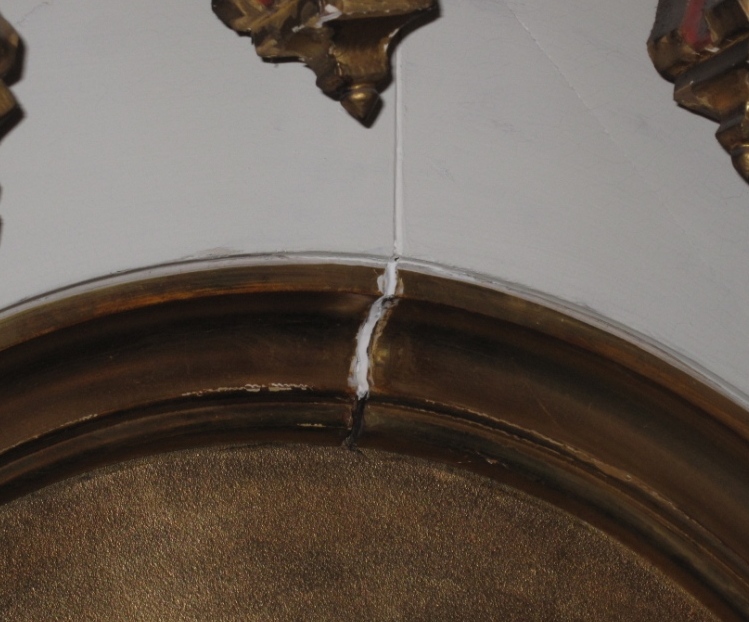 KUVA 21 PRONSSIMAALILLA KORJATTU KULTAUS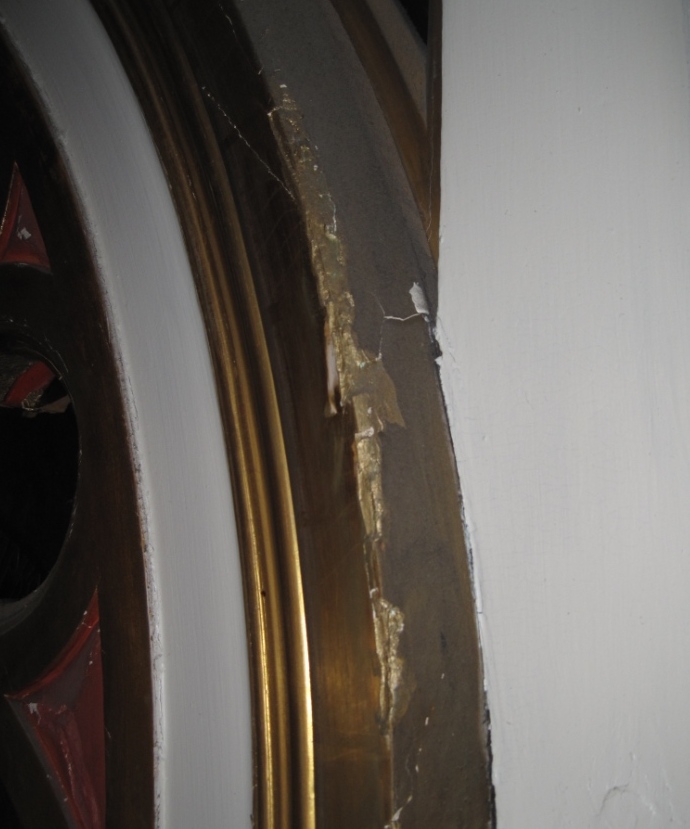 KUVA 22PRONSSIMAALILLA KORJATTU KULTAUS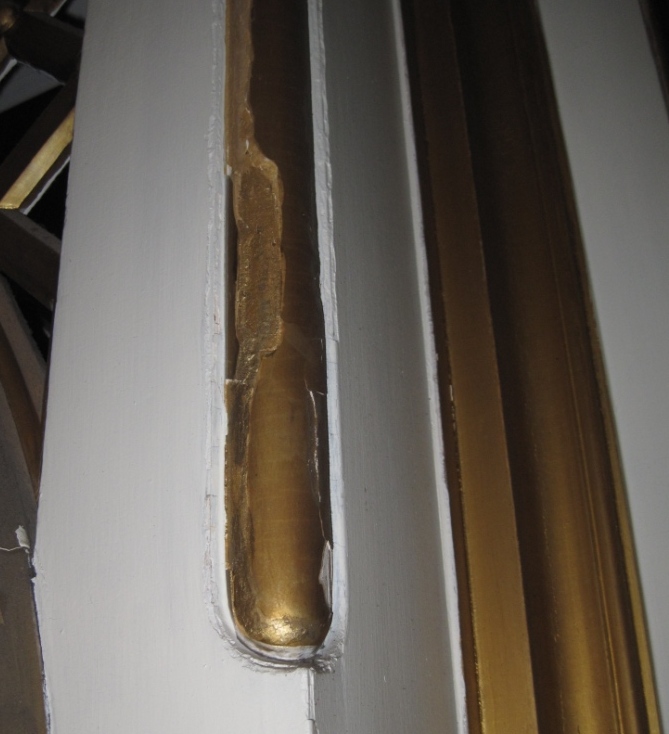 KUVA 23 KULTAAMATON ALUE KULTAPALLOSSA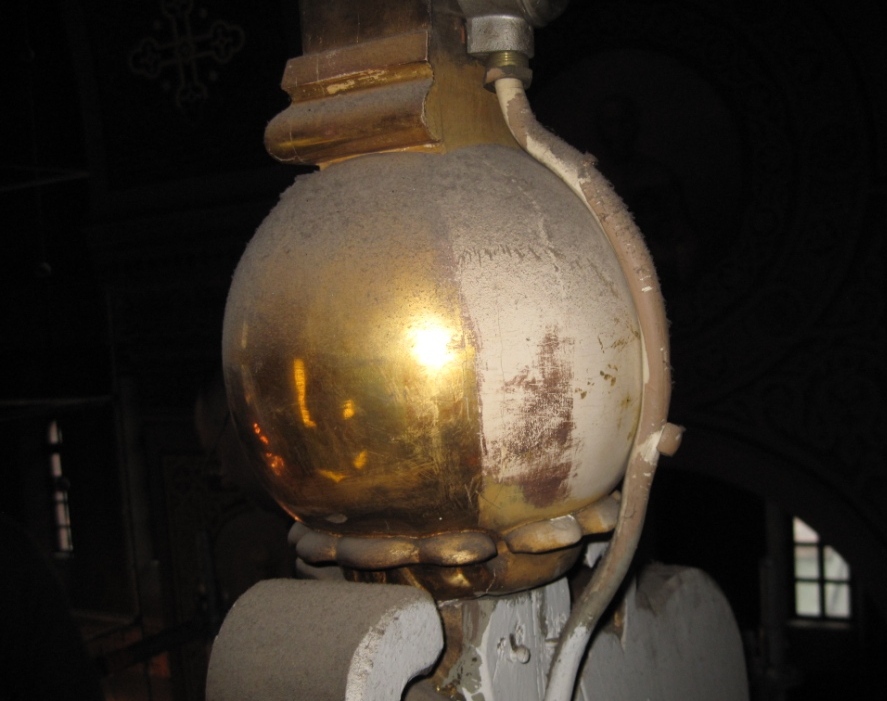 KUVA 24MAALAAMATTA JÄÄNYT PAIKKAUS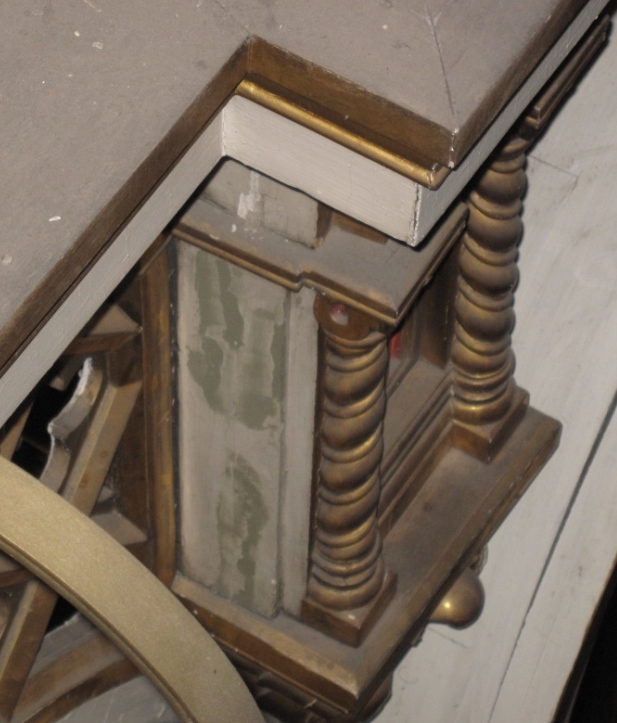 KUVA 25VANHAA MAALIPINTAA JA MAALAAMATTA JÄÄNYT PAIKKAUS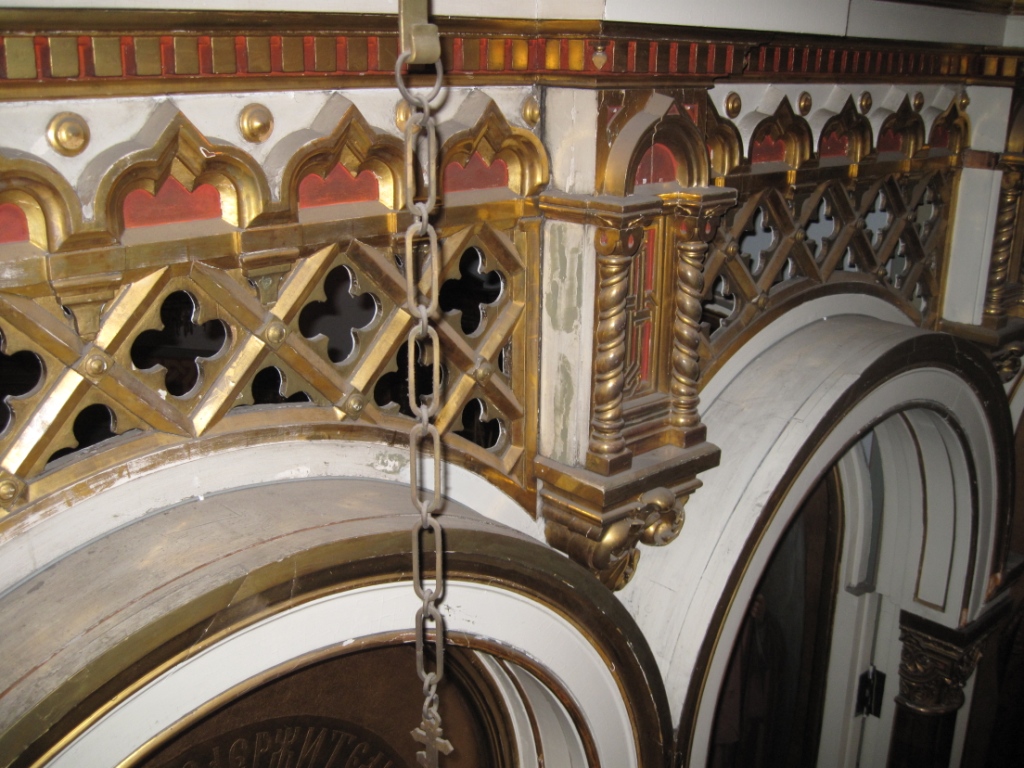 KUVA 26VANHAA MAALIPINTAA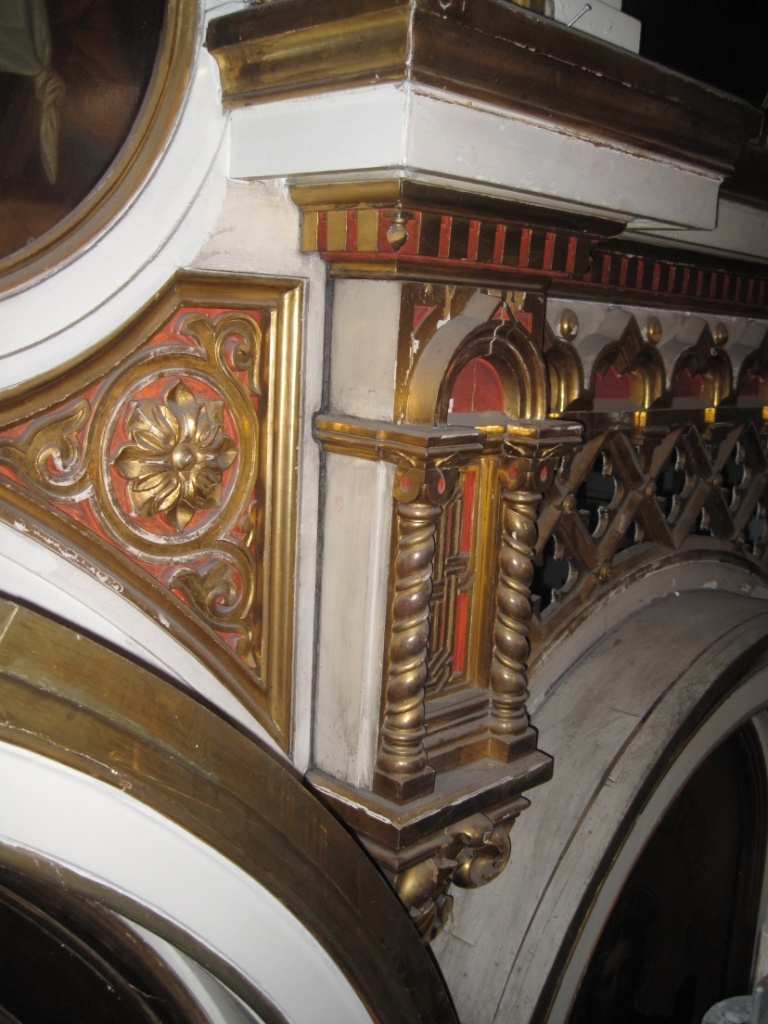 KUVA 27VANHAA MAALIPINTAA JA VAURIOITUNUT KORISTEAIHE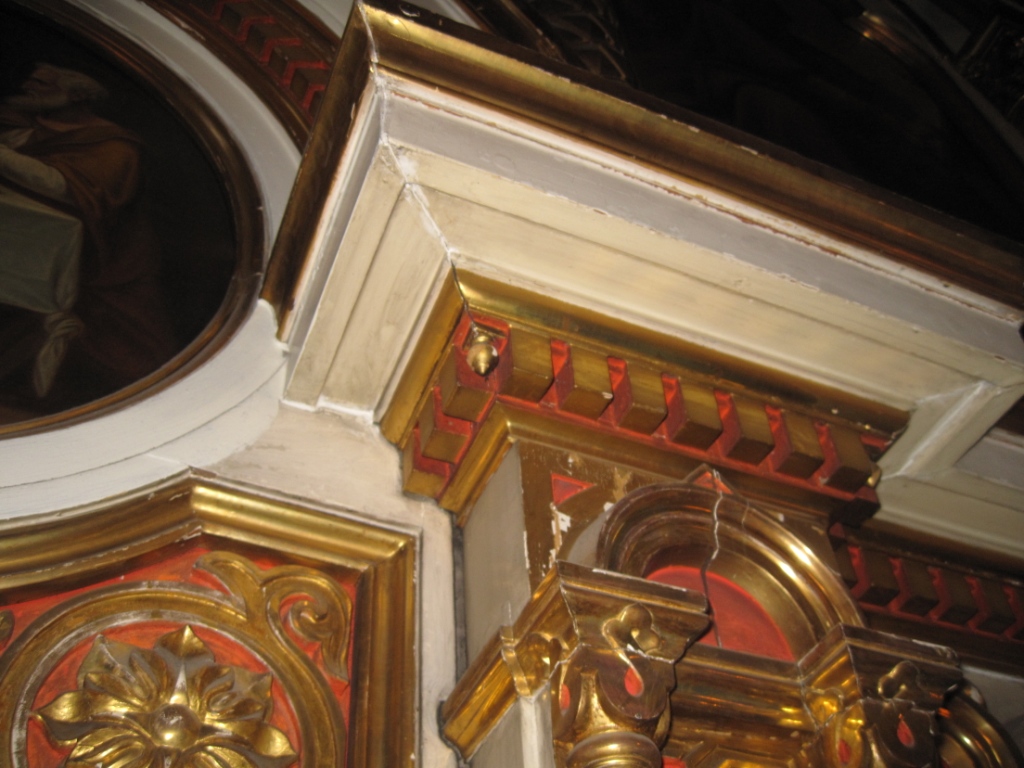 KUVA 28VANHAA MAALIPINTAA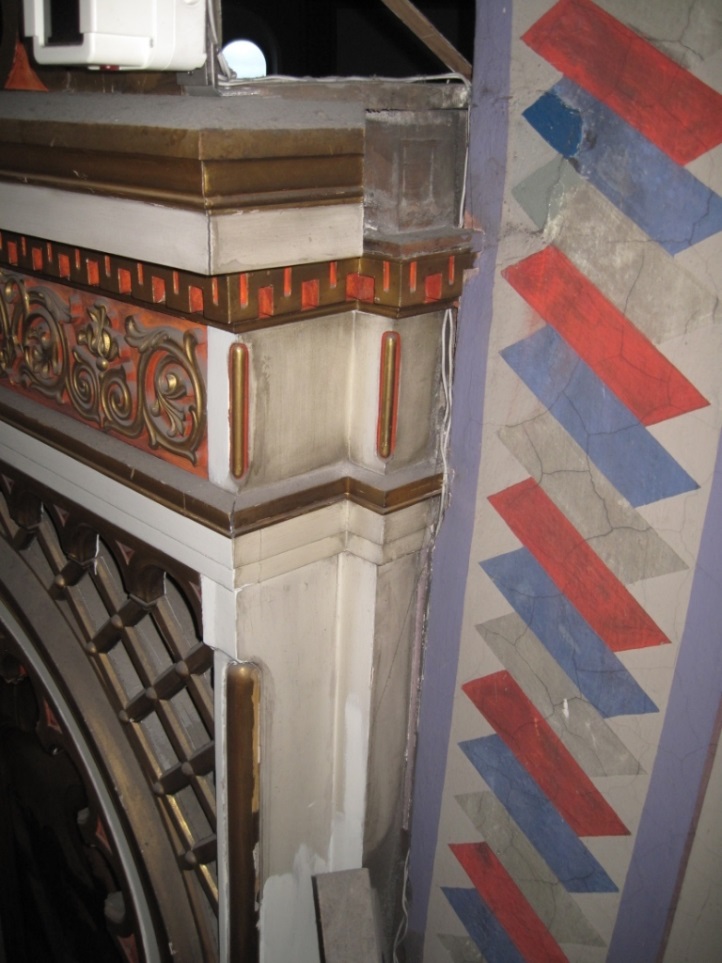 KUVA 29Likakerros kultauksen päällä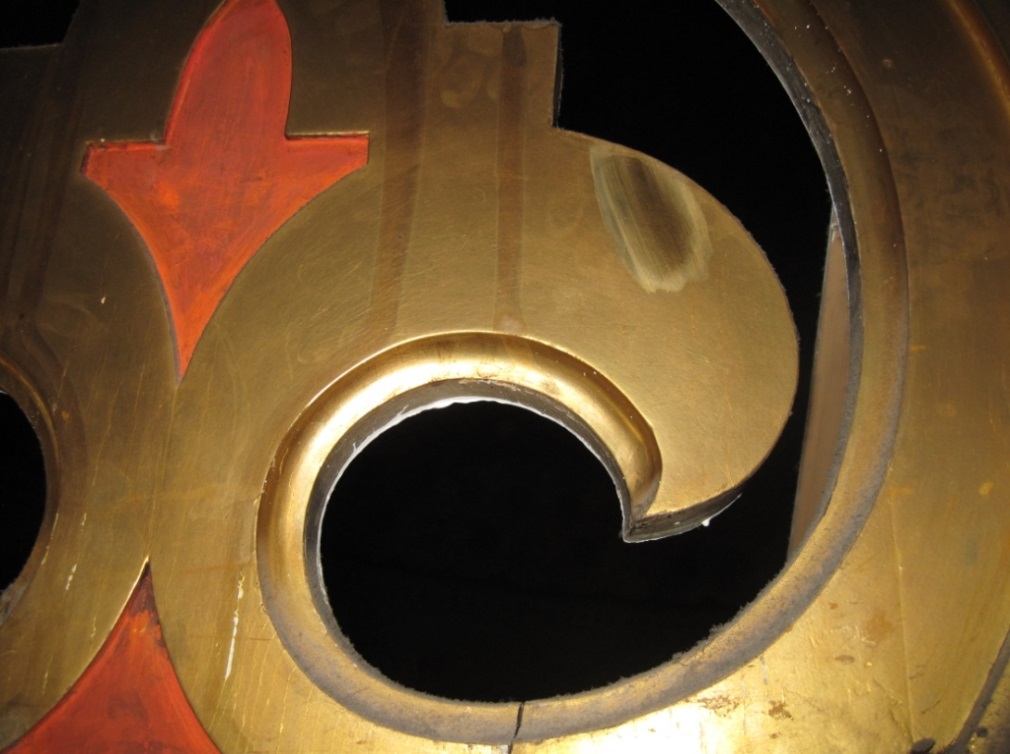 KUVA 30PAINUNUT IKONOSTAASIN KEHYS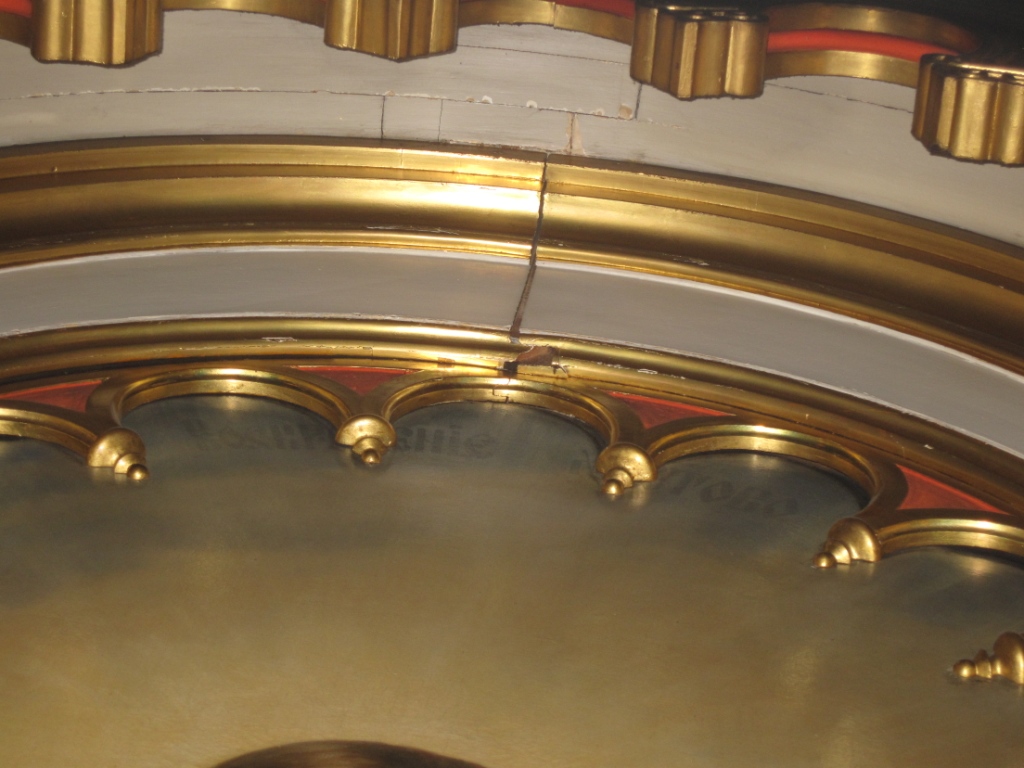 KUVA 31VAURIOITUNEITA PUUKORISTEITA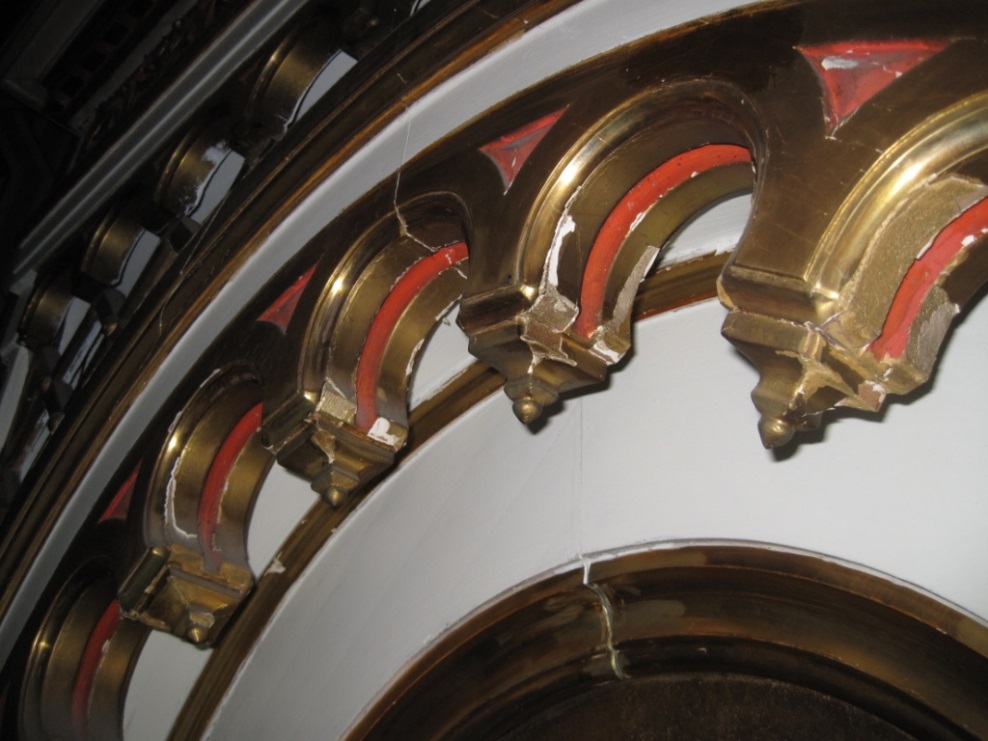 KUVA 32	HELSINGISSÄ 16.2.2016 _________________			           	     	   Raimo Laeslehto			           	      	    maalarimestari